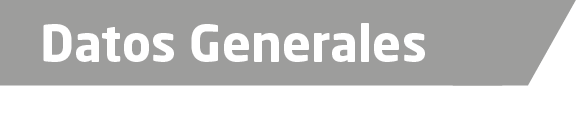 Nombre Gilberto Aguirre GarzaGrado de Escolaridad Maestro en Ciencias PenalesCédula Profesional (Licenciatura) 2106879Cédula profesional (Maestría) En trámiteTeléfono de Oficina 271 71 2 78 75Correo Electrónico gilbertoagg@hotmail.comDatos GeneralesFormación Académica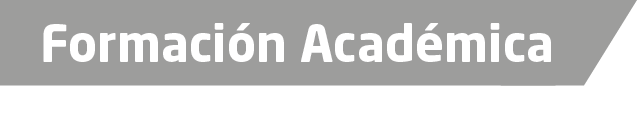 1976-1979Universidad Veracruzana, Estudios de Licenciatura en Derecho.1994-1995Universidad Autónoma de Veracruz “Villa Rica” Estudios de Maestría en Ciencias Penales.2004Procuraduría General de Justicia del Estado y Colegio Nacional de Expertos Forenses, Diplomado en Criminalística.Trayectoria Profesional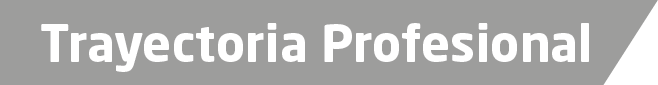 1980-1981Dirección General de Asentamientos Humanos y Obras Públicas del Estado,Departamento de Programación e Información, Encargado del área de Información, Xalapa, Ver.1981-1983Abogado externo de Banca Serfin, postulante, Veracruz, Ver. 1983-1988Agente del Ministerio Público Investigador y Adscrito en los Distritos Judiciales de Huayacocotla, Tierra Blanca, Martínez de la Torre, Papantla, Panuco, Tuxpan y Acayucan, Veracruz.1988Juez del Juzgado Mixto Municipal en Martínez de la Torre.1988-1991Agente Primero del Ministerio Público Investigador en el Distrito Judicial de San Andrés Tuxtla,  Veracruz.1991-1993Agente Segundo del Ministerio Público Investigador en el Distrito Judicial de Veracruz.1993-1994Agente del Ministerio Público Visitador de la Subprocuraduríade Justicia, Región Veracruz, Veracruz, Ver.1994-1998Director General de Servicios Periciales de la Procuraduría General de Justicia del Estado, Xalapa, Ver. 1998Agente del Ministerio Público Auxiliar del C. Procurador.1998-2005Director General de Servicios Periciales de la Procuraduría General de Justicia del Estado, Xalapa, Ver.2005-2007Bufete Jurídico “Aguirre Garza y Asociados” Abogado Litigante, Simón Bolívar 826, Despachos 206-207, Veracruz, Ver.2007Agente del Ministerio Público Auxiliar del C. Procurador.2007-2012Director Generalde Control de Procesos, de laProcuraduría General de Justicia del Estado, Xalapa, Ver.2008-2012Coordinador en el Estado de la Licenciatura en Criminología y Criminalística, Instituto Veracruzano de Educación Superior, IVES, Xalapa, Ver.2012-2013Jefe del Departamento de Investigaciones Ministeriales, de la Unidad Especializada en Combate al Secuestro UECS, de la Procuraduría General de Justicia del Estado, Xalapa, Ver.2013-2014Fiscal de Distrito, del Distrito Judicial Decimoprimero con sede en Xalapa, Veracruz, de la Procuraduría General de Justicia del Estado.2014-2017Director General de Servicios Periciales, de la Fiscalía General del Estado de Veracruz.2017 a la FechaFiscal Regional de Justicia Zona Centro-Córdoba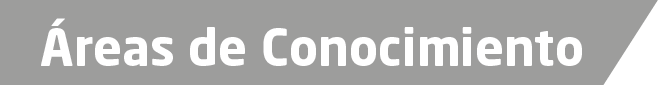  ConocimientoDerecho PenalDerecho Procesal PenalDerecho ConstitucionalCriminalística